.Intro : 12 count . No Tag no Restart[1-6] TWINKLE, TWINKLE[7-12] FORWARD BASIC,  BACK BASIC[13-18 ] FORWARD,TURN 1/2 L, BACK, BACK,  BACK BASIC[19-24] CROSS , ROCK RECOVER, SIDE,  CROSS, ROCK RECOVER, SIDE,Madekdek Gambiri Hasian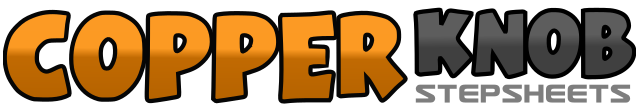 .......Count:24Wall:2Level:Beginner.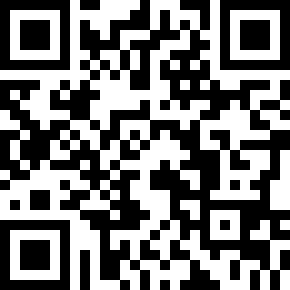 Choreographer:Rusti Manihuruk (INA) - June 2019Rusti Manihuruk (INA) - June 2019Rusti Manihuruk (INA) - June 2019Rusti Manihuruk (INA) - June 2019Rusti Manihuruk (INA) - June 2019.Music:Vocal : Christin Panjaitan - Music : Madekdek Ma GambiriVocal : Christin Panjaitan - Music : Madekdek Ma GambiriVocal : Christin Panjaitan - Music : Madekdek Ma GambiriVocal : Christin Panjaitan - Music : Madekdek Ma GambiriVocal : Christin Panjaitan - Music : Madekdek Ma Gambiri........123Cross L over R , Rock R to right side , Recover on L open body to left diagonal.456Cross R over L,  Rock L to  left side, Recover on R   open body to right  diagonal.123Step L forward,  Step R next to L, Step L in place456Step R backward,  Step L next to R , Step R in place.123Step L forward , Turn 1/2 L Step R back, Step L back456Step R back, Step L next to  R, Step R in place123Cross Rock L over R,  Recover on R , Step L to  left side.456Cross Rock R over L,   Recover on L, Step R to  right side.